Publicado en Madrid el 21/06/2021 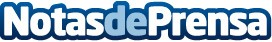 Alexandra Andrade, nueva SVP Professional Recruitment del Grupo Adecco para el Sur de EuropaEn su nuevo cargo, Alexandra se ocupará de un área que conforma uno de los tres pilares estratégicos del Grupo Adecco y se encargará de fomentar una mayor conexión con clientes/as y candidatos/as, mejores prácticas en el área de Talento y ser el referente de empresas y candidatos en la búsqueda, selección y atracción de talentoDatos de contacto:Adecco914325630Nota de prensa publicada en: https://www.notasdeprensa.es/alexandra-andrade-nueva-svp-professional Categorias: Internacional Nacional Comunicación Sociedad Nombramientos Recursos humanos http://www.notasdeprensa.es